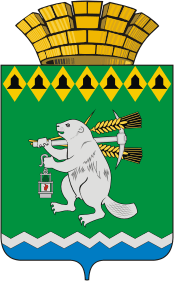 Дума Артемовского городского округаVII созыв__ заседание РЕШЕНИЕот _____________ 2022 года    		 			                       № __О внесении изменений в Положение об оплате труда лиц, замещающих муниципальные должности в Артемовском городском округе на постоянной основе Руководствуясь Федеральным законом от 06 октября 2003 года             № 131-ФЗ «Об общих принципах организации местного самоуправления в Российской Федерации», Законом Свердловской области от 12 июля 2011 года № 62-ОЗ «О Счетной палате Свердловской области и контрольно-счетных органах муниципальных образований, расположенных на территории Свердловской области», в соответствии с Методикой определения уровня расчетной бюджетной обеспеченности муниципальных районов, городских округов, расположенных на территории Свердловской области, руководствуясь статьей 23 Устава Артемовского городского округа,Дума Артемовского городского округаРЕШИЛА:1. Внести в Положение об оплате труда лиц, замещающих муниципальные должности в Артемовском городском округе на постоянной основе, принятое решением Думы Артемовского городского округа от 27.09.2018 № 413 (с изменениями, внесенными решениями Думы Артемовского городского округа от 29.10.2020 № 728, от 17.06.2021 № 831), следующие изменения:1) пункт 4 статьи 2 дополнить словами «для лица, замещающего муниципальную должность председателя Счетной палаты  Артемовского городского округа – в размере двадцати восьми целых пятидесяти шести сотых должностного оклада.»;2) статью 2 дополнить пунктом 6.1 следующего содержания:«6.1 В состав ежемесячных и иных дополнительных выплат к должностному окладу лица, замещающего муниципальную должность председателя Счетной палаты Артемовского городского округа, входят:1) ежемесячная надбавка к должностному окладу за особые условия исполнения полномочий;2) единовременная выплата, осуществляемая при предоставлении ежегодного оплачиваемого отпуска;3) денежное вознаграждение по итогам года.»;3)  пункт 7 статьи 3 дополнить словами «- председатель Счетной палаты Артемовского городского округа - 31694 рубля.»;4) пункт 8 статьи 3 дополнить словами «- для лица, замещающего должность председателя Счетной палаты Артемовского городского округа, - в размере две целых двадцать одна сотая должностного оклада.».2. Действие настоящего решения вступает в силу со дня официального опубликования.3. Решение опубликовать в газете «Артемовский рабочий», разместить на Официальном портале правовой информации Артемовского городского округа (www.артемовский-право.рф)  и официальном сайте Думы Артемовского городского округа в информационно-телекоммуникационной сети «Интернет».4. Контроль за исполнением решения возложить на постоянную комиссию по вопросам местного самоуправления, нормотворчеству и регламенту (Е.Ю. Упорова).Председатель ДумыАртемовского городского округаВ.С. АрсеновГлаваАртемовского городского округаК.М. Трофимов